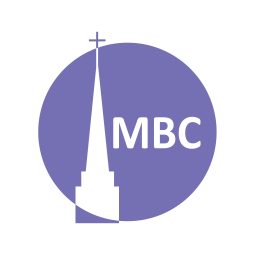 CONTEXT:  “Jesus is Lord” is a most basic Christian confession. We find it lacing pulpits, inscribed over worship spaces and even on bumper stickers. It ascribes to the person of Jesus Lordship, a word akin to God’s name (i.e. LORD), a word used by disciples to speak of their master, a word used of slaves to speak of their master (kyrios), and a political word for it was claimed, “Caesar is Lord.” This oft taken for granted statement richly teaches us about theology, salvation, ethics and the end.FIRST, A.M. SERMON RECAP (Ps 32:10)What is wickedness?Why do they know many sorrows and in what ways?What is steadfast love? Why does this surround the one who trusts in the LORD?What is true trust?How do you memorize Scripture (or do you)?READ: Readings belowQUESTIONS:Theology (Knowledge of God)—a political wordyet for us there is one God, the Father, from whom are all things and for whom we exist, and one Lord, Jesus Christ, through whom are all things and through whom we exist. (1 Cor 8:6, see also Lk 2:11)What does it mean that Jesus is Lord?Salvation (How we are saved)—a slave & political wordbecause, if you confess with your mouth that Jesus is Lord and believe in your heart that God raised him from the dead, you will be saved. (Ro 10:9, see also Acts 2:36, 10:36; Ro 6:23, 14:14; 1 Cor 12:13; 2 Cor 4:8)What does it mean to confess Jesus as Lord? Spiritually speaking what does this look like?Describe one’s state or relationship with the Lord before and after conversion.Ethics (How we are called to live)—a slave/disciple/political wordTo the church of God that is in Corinth, to those sanctified in Christ Jesus, called to be saints together with all those who in every place call upon the name of our Lord Jesus Christ, both their Lord and ours: ( 1 Cor 1:2)Now we command you, brothers, in the name of our Lord Jesus Christ, that you keep away from any brother who is walking in idleness and not in accord with the tradition that you received from us. (2 Thes 3:6, see also Acts 20:35; 1 Cor 5:4)If Jesus is our Lord, how should we act/live out our faith and why?When we don’t act this was what—spiritually—is going on?The End—what kind of word…?and every tongue confess that Jesus Christ is Lord, to the glory of God the Father. (Phil 2:11, see also Phil 3:20; 1 Thes 2:19)How is the end tied to the beginning?What will it mean that “every tongue…”, for the unbeliever, for the believer?NEXT TIME:  Throughout A Living Faith our LG studies will not strictly follow the sermons but be more general. We’ll consider famous passages from throughout the Bible that relate to faith and practice. We’ll begin with the LORD’s foundational self-revelation of His character in Ex 34:6–7 and follow this by God’s revelation of morality in the 10 Commandments. 